TÜRKÇE BAŞLIKİNGİLİZCE BAŞLIKYazar, YazarÖZ: Times New Roman karakteri ile 9 punto yazılmalıdır. Öz 150-200 kelime arasından oluşmalıdır………………………………………………………………………………………………………………………………………………………………………………………………………………………………………………………………………Anahtar sözcükler: 3-5 anahtar sözcük yazılmalıdır.ABSTRACT: Öz İngilizce çevirisi yazılmalıdır. Editör Kurulu hakem değerlendirme süreci içerisidne profesyonel çeviri desteği alınmasını talep edilebilir. Çeviri hatası bulunan çalışmalar hakem değerlendirme raporları doğrultusunda kabul almış olsa dahi yayınlanmayabilir. …………………………………………………………………………………………………………………………………………Keywords:Bu makaleye atıf vermek için:Soyadı, Adı. (yıl). Başlık, Trakya Eğitim Dergisi, cilt(sayı), pp-pp.Cite this article as:Soyadı, Adı. (yıl). English title. Trakya Journal of Education, cilt(sayı), pp-pp.EXTENDED ABSTRACT Çalışmanın uzun özü bu alanda verilmelidir. Uzun öz Introductıon, Method, Findings ve Discussion and Conclusion vb. başlıklar ile yapılandırılmalıdır. 750-1000 sözcük arasında olmalıdır.Introduction………………………………………………………………………………………………………………………………………………………………………………………………………………………………………………………………………………………………………………………………………Method………………………………………………………………………………………………………………………………………………………………………………..………………………………………………………………………………………………………………………………………………………………………………………………………………………………………………………………………………………………………………………………………Findings………………………………………………………………………………………………………………………………………………………………………………………………………………………………………………………………………………………………………………………………………Discussion and Conclusion………………………………………………………………………………………………………………………………………………………………………………………………………………………………………………………………………………………………………………………………………GİRİŞMetin Times New Roman yazı karakteri ile 11 punto ve tek satır aralığı ile yazılmalıdır. Giriş, Yöntem vb. temel başlıklar ile paragraf arasında 1,5 satır aralığı verilmelidir. Paragraf başları 1 cm içeriden başlamalıdır. Devam eden satır başları sola yaslı olacak bir şekilde düzenlenmelidir. Tüm metin iki yana yaslı olmalıdır. Örnek başlıklar verilmiştir.Tablo 1. (Tablolarınızı lütfen pencereye sığdırınız)Tablo adıKaynak: APA’ya uygun bir şekilde verilmelidir.………………………………………………………………………………………………………………………………………………………………………………………………………………………………………………………………….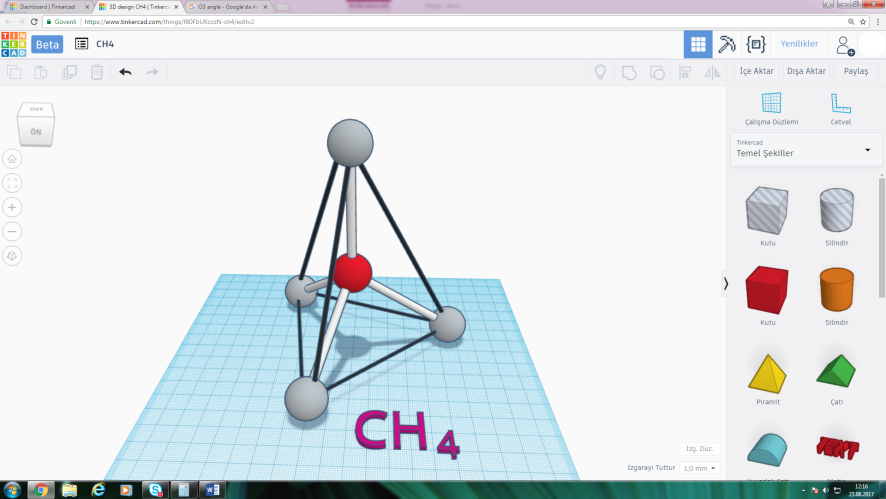 Şekil 1. Şekil adıKaynak: APA’ya uygun bir şekilde verilmelidir.…………………………………………………………………………………………………………………………………………………………………………………………………………………………YÖNTEMAraştırmanın Modeli……………………………………………………………………………………………………………………………………………………………………………………………………………………………………………………………………………………………….……………………………………………………………………………………………………………………………………………………………………………………………………………………………………………………………………………………………………………………………………………………………………………………………………………………………………………………Çalışma Grubu/ Evren- Örneklem……………………………………………………………………………………………………………………………………………………………………………………………………………………………………………………………………………………………….……………………………………………………………………………………………………………………………………………………………………………………………………………………………………………………………………………………………………………………………………………………………………………………………………………………………………………………Veri Toplama Aracı(Varsa) kullanılan veri toplama aracının sahibi yazar serbest kullanım izni vermemiş ise ilgili iznin alınması yazarın sorumluluğundadır. İznin alınıp alınmadığı bu alanda belirtilmelidir.……………………………………………………………………………………………………………………………………………………………………………………………………………………………………………………………………………………………….……………………………………………………………………………………………………………………………………………………………………………………………………………………………………………………………………………………………………………………………………………………………………………………………………………………………………………………Verilerin Toplanması ve Analizi……………………………………………………………………………………………………………………………………………………………………………………………………………………………………………………………………………………………….……………………………………………………………………………………………………………………………………………………………………………………………………………………………………………………………………………………………………………………………………………………………………………………………………………………………………………………Araştırmanın Etik İzinleri (Bu başlık Etik Kurul İzni gerektiren araştırmalar için geçerlidir)Yapılan bu çalışmada araştırma etiği ilkeleri gözetilmiş olup gerekli etik kurul izinleri alınmıştır. Etik kurul izni kapsamında; (Etik değerlendirmeyi yapan kurul adı), (Etik değerlendirme kararının tarihi), (Etik değerlendirme belgesi sayı numarası) sayılı belge alınmıştır.BULGULAR……………………………………………………………………………………………………………………………………………………………………………………………………………………………………………………………………………………………….……………………………………………………………………………………………………………………………………………………………………………………………………………………………………………………………………………………………………………………………………………………………………………………………………………………………………………………Tablo, şekil vb. kullanılması durumunda verilen örneğe uygun bir şekilde düzenlenmelidir. Tablo ve şekiller 1’den başlayarak numaralandırılmalı ve adlandırılmalıdır. Varsa kaynak altta belirtilmelidir. Tablolardan önce lütfen tabloya atıf vererek açıklama yapınız. …….Tablo 2’de gösterilmektedir.Tablo 2. (Tablolarınızı lütfen örnekteki gibi gerekli yerlerde bölerek düzenleyiniz)Tablo adıTablo 2’de görüldüğü üzere ……………………………………………………………………………………………………………….Tablo 2 devamı…(Tablolarınızı lütfen örnekteki gibi gerekli yerlerde bölerek düzenleyiniz)TARTIŞMA, SONUÇ ve ÖNERİLER……………………………………………………………………………………………………………………………………………………………………………………………………………………………………………………………………………………………….……………………………………………………………………………………………………………………………………………………………………………………………………………………………………………………………………………………………………………………………………………………………………………………………………………………………………………………KAYNAKÇAÇalışmada kullanılan ve atıfta bulunulan tüm kaynaklar tek bir kaynakça başlığı altında, alfabetik olarak sıralı ve APA’ya uygun bir şekilde verilmelidir. Kaynakların ilk satırı sola yaslı, devamındaki satırları ise 1 cm içeriden başlayacak şekilde düzenlenmelidir.Kaynakların doğru verilmesi yazarların sorumluluğundadır. İnternet kaynaklarının erişim tarihi parantez içinde (Erişim Tarihi:../../….) şeklinde verilmelidir.MateryalAdet….……………TemalarKodlarnEğitsel Etkiler....Eğitsel Etkiler....Eğitsel Etkiler....Eğitsel Etkiler....Eğitsel Etkiler....Eğitsel Etkiler....Eğitsel Etkiler…..Eğitsel Etkiler…..Eğitsel Etkiler…..Eğitsel Etkiler…..Eğitsel Etkiler…..Eğitsel Etkiler…..Eğitsel Etkiler…..TemalarKodlarn........Uygulanabilirlik............